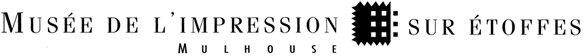 L’imprimé dans la mode, la mode de l’imprimé23 octobre 2021-26 mars 2023Cette exposition marque un retour important du MISE dans la sphère publique, après une parenthèse due au Covid et suite à la nécessité de concentrer ses équipes sur la gestion scientifique des collections. Sous la houlette d’Aziza Gril-Mariotte, présidente du MISE, commissaire, cette exposition prend du recul sur les phénomènes de mode en plaçant le vêtement dans une perspective historique.L’imprimé dans la mode… La mode de l’impriméCette exposition retrace la fabrication des modes, ou comment les étoffes sont devenues des vêtements réalisés par les tailleurs et les couturières, avant le prêt à porter. Via les tissus imprimés et leurs motifs, elle montre la permanence dans le temps de certains décors dans l’évolution des pratiques vestimentaires. Depuis le XVIIIe siècle, les manufactures alsaciennes ont fabriqué des impressions pour la mode, d’abord sur coton, puis sur laine et étoffes mixtes pour les élégantes sous le Second Empire et des tissus dits « de haute nouveauté » diffusés dans les grands magasins. Dans les années 1930, l’industrie textile a continué à produire de belles cotonnades pour satisfaire les besoins des couturières et des maisons de couture. L’industrie textile a alimenté les besoins en tissus pour la confection en série qui se développe dans l’entre-deux-guerres, avant que le prêt-à-porter ne domine à partir des années 1960. Cette exposition confronte des pièces de vêtements à des étoffes imprimées en Alsace et ailleurs. Aux vêtements exceptionnels et rares des xviiie et xixe siècle, répondent des pièces contemporaines des années 1950 à aujourd’hui, qui illustrent la permanence et la réinterprétation de certains décors et thèmes décoratifs. Albums d’échantillons, empreintes, dessins, maquettes et textiles illustrent la créativité des fabricants de tissus pour la mode, et permettent de comprendre l’origine de certains décors dans la mode contemporaine. Historique de la collectionLe Musée de l’Impression sur étoffes à Mulhouse conserve des costumes, vêtements et accessoires de mode confectionnés en tissus imprimés, datant du xviiie siècle à nos jours, qui témoignent des impressions sur coton, laine ou soie. Les premières pièces de costumes ont été données en 1873. Ensuite, on collectera des échantillons d’étoffes imprimées pour la mode. Depuis la création du Musée en 1955, des vêtements enrichissent régulièrement la plus importante collection de textiles imprimés dans le monde. Exposition ouverte du mardi au dimanche de 13h à 18h. 
www.musee-impression.com